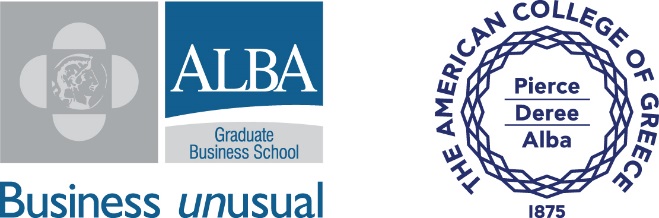 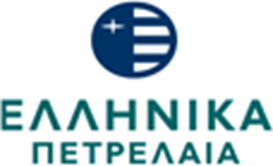    Ο/Η κάτωθι υπογεγραμμένος/η δηλώνω υπεύθυνα ότι τα ως άνω στοιχεία είναι απολύτως αληθή.      ......    /.......  /2017
…………………………………….
(Ονοματεπώνυμο-Υπογραφή) 		ΑΙΤΗΣΗ ΣΥΜΜΕΤΟΧΗΣΑΙΤΗΣΗ ΣΥΜΜΕΤΟΧΗΣYoung Achievers Learning Series: Preparing Talent for the Digital Era powered by ALBA & Agile ActorsΠαρέχεται εντελώς δωρεάν σε φοιτητές και απόφοιτους της τριτοβάθμιας εκπαίδευσης που είναι μόνιμοι κάτοικοι των περιοχών  Ασπροπύργου, Ελευσίνας, Μάνδρας, Μαγούλας, Ν. Περάμου και Μεγάρων.                                  Η συμπλήρωση όλων των πεδίων είναι υποχρεωτική  Απαραίτητη η αποστολή αντίγραφου αστυνομικής ταυτότηταςYoung Achievers Learning Series: Preparing Talent for the Digital Era powered by ALBA & Agile ActorsΠαρέχεται εντελώς δωρεάν σε φοιτητές και απόφοιτους της τριτοβάθμιας εκπαίδευσης που είναι μόνιμοι κάτοικοι των περιοχών  Ασπροπύργου, Ελευσίνας, Μάνδρας, Μαγούλας, Ν. Περάμου και Μεγάρων.                                  Η συμπλήρωση όλων των πεδίων είναι υποχρεωτική  Απαραίτητη η αποστολή αντίγραφου αστυνομικής ταυτότηταςΣΤΟΙΧΕΙΑ ΕΝΔΙΑΦΕΡΟΜΕΝΟΥΣΤΟΙΧΕΙΑ ΕΝΔΙΑΦΕΡΟΜΕΝΟΥΕΠΩΝΥΜΟΟΝΟΜΑΠΑΤΡΩΝΥΜΟΗΜΕΡΟΜΗΝΙΑ ΓΕΝΝΗΣΗΣΤΟΠΟΣ ΓΕΝΝΗΣΗΣΑΡΙΘΜΟΣ ΑΣΤΥΝΟΜΙΚΗΣ ΤΑΥΤΟΤΗΤΑΣΔΙΕΥΘΥΝΣΗ ΚΑΤΟΙΚΙΑΣΔΙΕΥΘΥΝΣΗ ΚΑΤΟΙΚΙΑΣοδός ή/και Τ.Θ.                                    αριθμός                 περιοχήΤΗΛΕΦΩΝΟ ΟΙΚΙΑΣΚΙΝΗΤΟ ΤΗΛΕΦΩΝΟE-MAILΣΧΟΛΗ / ΤΜΗΜΑ ΤΡΙΤΟΒΑΘΜΙΑΣ ΕΚΠΑΙΔΕΥΣΗΣΕΤΟΣ ΕΙΣΑΓΩΓΗΣ ΣΤΗ ΣΧΟΛΗ ΕΤΟΣ ΑΠΟΚΤΗΣΗΣ ΠΤΥΧΙΟΥ